CIRCUITO REGIONALE DI BEACH VOLLEYDOMANDA DI ISCRIZIONE(si prega di scrivere in stampatello)Il/la sottoscritto/a  ________________________________________________________________Nato/a __________________________________ Prov. ________ il ________________________ Residente a  ____________________________________________________________________Via  ____________________________________________________________ CAP __________CHIEDEl’iscrizione della formazione* denominata _____________________________________________alla tappa di  __________________________ del ___ / ___ / 2014 nella categoria ____________* le coppie partecipanti alla categoria 2x2 scrivono i due cognomi (il primo è quello del capitano).NOME E COGNOME		LUOGO E DATA DI NASCITA	NUMERO DI TESSERA UISP____________________   ________________________      _______________________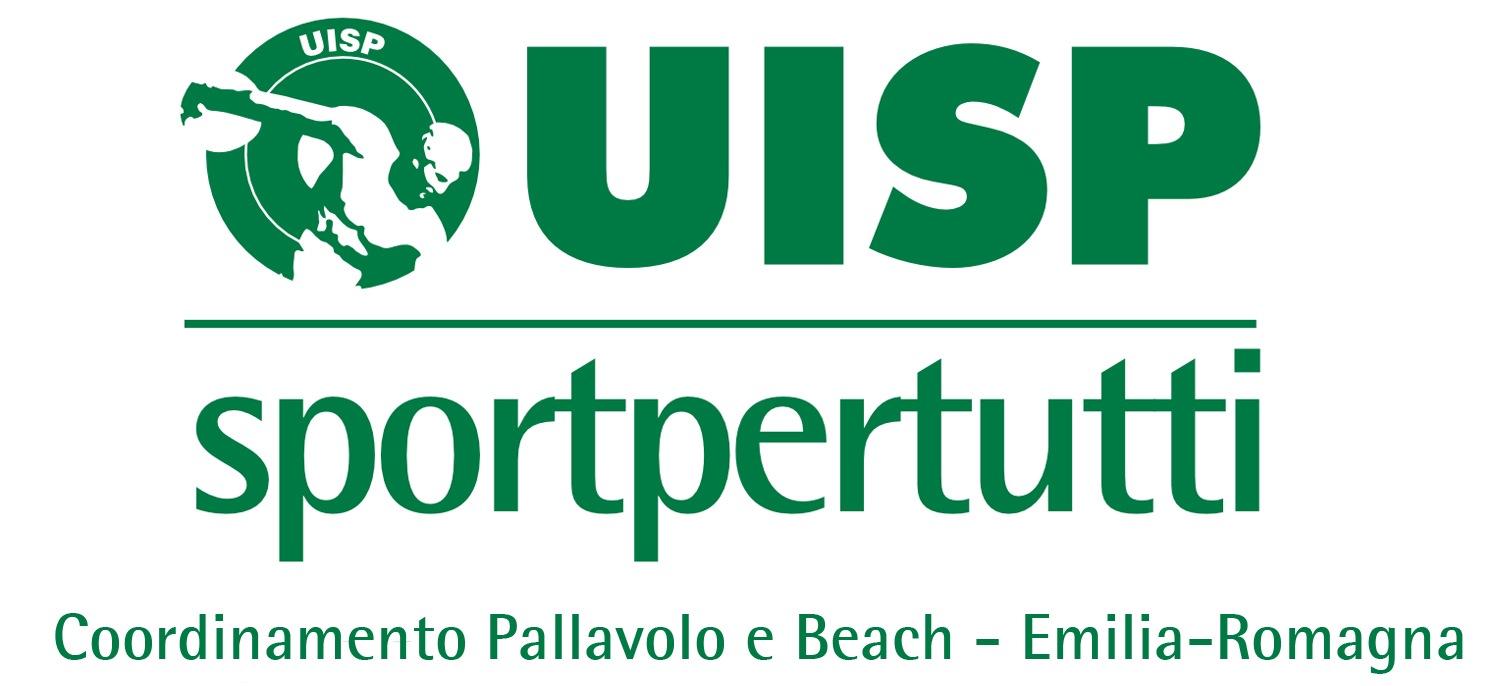 ____________________   ________________________      ___________________________________________   ________________________      ___________________________________________   ________________________      _______________________Il/la sottoscritto/a chiede inoltre che ogni comunicazione venga inviata ai seguenti recapiti:Telefono ______________________________ Cellulare _________________________________E-mail _________________________________________________________________________ _______________________________________	 _____________________________________(luogo e data) 						 (firma per esteso)da inviare al Comitato organizzatore - in alternativa è possibile inviare una mail contenente gli stessi dati